اختبار قصير في مادة المهارات الحياتية للصف العاشر الأساسيالسؤال الأول:  اختر رمز الإجابة الصحيحة من بين البدائل المعطاة فيما يأتي:                       ( 4 درجات )1- من أسباب الحوادث المرورية "السرعة الزائدة":أ- المركبة              ب- قائد المركبة                جـ- الطريق                     د- الطقس2- اللون الأحمر في اشارات الضوئية يمثل:أ-  استعد                ب-   انطلق                  جـ-  قف                          د-  جميع ما ذكر3- جميع ما يلي من مسببات الحوادث المرورية التي تعود للطقس ماعدا:أ-الأمطار               ب- الضباب                 جـ- الرياح الرملية              د- نظافة الزجاج4- من أشكال إشارات المرور:أ- لوحات معدنية          ب-   دهانات           جـ- أزرار                        د- جميع ما ذكرالسؤال الثاني: أكمل الجدول التالي :                                                                       ( درجتان )السؤال الثالث: علل                                                                                           (4 درجات )يمنع التجاوز والسرعة الزائدة بالقرب من الأحياء السكنية......................................................................................................................................................................................................................................يجب على كل مستخدم للطرق أن يدرك أهمية الاستجابة بصورة صحيحة لإشارات الطريق..............................................................................................................................................................................................................................( انتهت الأسئلة )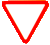 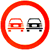 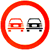 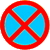 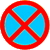 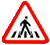 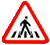 مدلول الإشارة........................................................................................................